13.02.07 ЭЛЕКТРОСНАБЖЕНИЕ (ПО ОТРАСЛЯМ)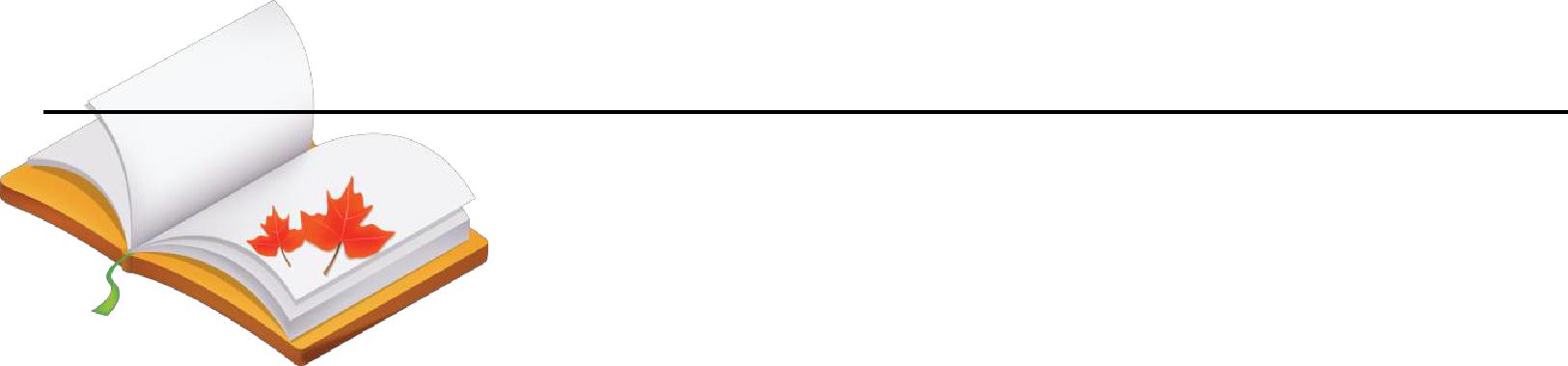 Учебники, учебные пособия, компьютерные обучающие программы, инструкции, периодические издания  2021-2022 уч_годБиблиотека БАмИЖТ 08.02.2022 г. Учебники, учебные пособия, компьютерные обучающие программы, инструкцииБеляков Г.И.Охрана труда и техника безопасности [Электронный ресурс]: учебник для СПО. – М. : Юрайт,2018.-Режим доступа:http://biblio-online.ruЖмудь Д.Д. Устройство и техническое обслуживание контактной сети магистральных электрических железных дорог[Электронный ресурс]: учеб. пособие. — М.: ФГБУ ДПО «Учебно-методический центр по образованию на железнодорожном транспорте», 2019. — 736 с. - Режим доступа: http://umczdt.ru/books/937/230294/   - Загл. с экрана.Илларионова А.В., Ройзен О.Г., Алексеев А.А. Безопасность работ приэксплуатации и ремонте оборудования устройств электроснабжения [Электронный ресурс]: учебное пособие для СПО. - ФГБУ ДПО «УМЦ ЖДТ», 2017.-1 эл. опт. диск.Илларионова А.В., Ройзен О.Г., Алексеев А.А. Безопасность работ при эксплуатации и ремонте оборудования устройств электроснабжения: учебное пособие.- М.:ФГБУ ДПО «УМЦ ЖДТ»,2017Капралова М.А. Релейная защита и автоматические системы управления устройствами электроснабжения [Электронный ресурс]: учеб. пособие. — М.: ФГБУ ДПО «Учебно-методический центр по образованию на железнодорожном транспорте», 2019. — 110 с. - Режим доступа: http://umczdt.ru/books/937/230296/   - Загл. с экрана. Кацман М.М. Электрические машины [Электронный ресурс]: учебник для СПО. – М.:Академия, 2017.- Режим доступа: www.academia-moscov.ruКапралова М.А. Устройство и эксплуатация систем релейной защиты автоматизированных систем управления [Электронный ресурс]. — М.: ФГБУ ДПО «Учебно-методический центр по образованию на железнодорожном транспорте», 2019. — 87 с. - Режим доступа: http://umczdt.ru/books/937/230295/  - Загл. с экрана.Копытенкова О.И. "Охрана труда на железнодорожном транспорте [Электронный ресурс]: учеб. пособие / и др.; под ред. Т.С. Титовой. — М.: ФГБУ ДПО «Учебно-методический центр по образованию на железнодорожном транспорте», 2019. — 483 с. - Режим доступа: http://umczdt.ru/books/937/227910/ — - Загл. с экрана."Мамошин Р.Р.Электрические станции и подстанции. Часть 2 Технические средства и оборудование электрических станций и подстанций: учебное пособие-М.:Альянс,2018.-144 с.Мамошин Р.Р.Электроснабжение электрифицированных железных дорог: учебник для техникумов ж.-д.трансп.-М.:Альянс,2018.-298 с.Пашкевич М.Н. Изучение правил технической эксплуатации железных дорог и безопасности движения [Электронный ресурс]: учебное пособие для СПО. - ФГБУ ДПО «УМЦ ЖДТ», 2017.-1 эл. опт. диск.Порядок расследования и учета несчастных случаев на предприятиях железнодорожного транспорта[Электронный ресурс]: учеб. пособие. — М.: ФГБУ ДПО «Учебно-методический центр по образованию на железнодорожном транспорте», 2018. — 144 с.-Режим доступа: http://umczdt.ru/books/40/18710/— ЭБ «УМЦ ЖДТ»Правила технической эксплуатации железных дорог Российской Федерации (с приложениями№№1-10). Утверждены Приказом Минтранса России от 21.12.2010 №286 в редакции Приказа Минтранса России от 09.02.2018 №54.-Екатеринбург: УралЮрИздат,2018.-600 с.Правила устройства электроустановок. - СПб.: Издательство ДЕАН, 201Пукалина Н.Н. Организация деятельности коллектива исполнителей: учебник. — М.: ФГБУ ДПО  «УМЦ ЖДТ», 2018. — 447 с.  Режим доступа: http://umczdt.ru/books/40/18721/— ЭБ «УМЦ ЖДТ» - Загл. с экрана.Седышев В.В. Информационные технологии в профессиональной деятельности [Электронный ресурс]:учебное пособие для СПО. - ФГБУ ДПО «УМЦ ЖДТ», 2017.-1 эл. опт. диск.Сивков А.А. Основы электроснабжения [Электронный ресурс]: учебное пособие для СПО.–М.: Издательство Юрайт, 2017.- 2-е изд., испр. И доп.- Режим доступа: www.biblio-online.ruУхина С.В. Устройство электрических сетей и составление их схем[Электронный ресурс]: учеб. пособие. — М.: ФГБУ ДПО «Учебно-методический центр по образованию на железнодорожном транспорте», 2019. — 294 с. - Режим доступа: http://umczdt.ru/books/937/232068/ - Загл. с экранаВ.Е. Чекулаев, А.Ю. Абдурашитов, А.М. Симоненко, Н.Г. Клеменьтева, С.П. Астанин, В.Ю. Бекренев.  Организация снегоборьбы на железных дорогах, в филиалах и структурных подразделениях ОАО «РЖД». Подготовка и работа в зимний период[Электронный ресурс]: учеб. пособие / Чекулаев В.Е. и др.  — М.: ФГБУ ДПО «Учебно-методический центр по образованию на железнодорожном транспорте», 2019. — 228 с. - Режим доступа: http://umczdt.ru/books/937/234337/   - Загл. с экрана.Южаков Б.Г. Ремонт и наладка устройств электроснабжения: учебное пособие.- М.:ФГБУ ДПО «УМЦ ЖДТ»,2017Южаков Б.Г. Ремонт и наладка устройств электроснабжения [Электронный ресурс]: Учебное пособие для СПО. - ФГБУ ДПО «УМЦ ЖДТ», 2017.-1 эл. опт. диск.ПЕРИОДИЧЕСКИЕ ИЗДАНИЯТехник транспорта: образование и практика. 2021. Том 2. Выпуск 1.– Москва : ФГБУ ДПО «УМЦ ЖДТ», 2021. – 128 c. (Online) — Текст:электронный//УМЦЖДТ:электронная библиотека. — URL: http://umczdt.ru/books/947/250787/.  — Режим доступа: электронныйТехник транспорта: образование и практика. научно-практический журнал, 2020. Т. 1. Вып. 3.-http://umczdt.ru/books/947/245152/.- Режим доступа электронныйТехник транспорта: образование и практика. Научно-практический журнал 2020. Том 1. Вып.4.  — URL: http://umczdt.ru/books/947/247837.- Режим доступа: электронныйТехник транспорта. Образование и практика: Научно-практический журнал по подготовке кадров для транспорта: 2020 г. Том 1, Вып. 1-2 —2020. — 140 с. - http://umczdt.ru/books/947/243748 . - Режим доступа: электронныйЭкономика железных дорог,2021-2022 г.Железнодорожный транспорт: ежемесячный научно-технический технико-экономическийжурнал, 2020-2021 г.г.Железные дороги мира: ежемесячный научно-технический журнал, 2021-2022 г.Приложение к журналу «Энергетик», 2022